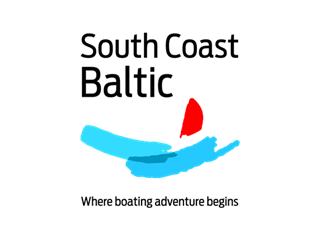 BOAT REGISTRATION FORMSOUTH COAST BALTIC Boating Rally 2020Gdańsk – Kaliningrad – Klaipėda – Nida28 June –  7 July 2020Please fill in, scan & e-mail to info@southcoastbaltic.eu by 31 March 2020.I will participate with my own				☐ Sailing boat								☐ Motor boat	Name of vessel:			     	Type of vessel / yard:		     			Year built:				     	Length over all:			     			Breadth:				     			Draught:				     			Engine	:				     		Power:       kW	      HP	Port of registry:			     	Home port (during the season):	       	Flag:					     	Radio call sign:			     	Owner:				     	Skipper:				     	Address:				     	Phone:					     	E-mail:				     	Crew / no. of persons on board:	      (please fill in crew list, too – if possible)Please help me to find a charter boat:			☐ Sailing boat								☐ Motor boat	Name:					     	Kind of boat searched for:		     ______________________________________________________________________We start our journey / need our visa until (day – dd.mm.)  	     We plan to arrive in Gdańsk on (day – dd.mm.)			     	We plan to leave from Klaipėda / Nida on (day – dd.mm.) 	      We will sail from Klaipéda / Nida:					☐ back to Gdańsk									☐ other directionWe would like to offer a berth on our boat for a guest:		☐Further comments or questions:                                                                       CONFIRMATIONWith this I firmly register my boat & crew for the SOUTH COAST BALTIC Boating Rally 2020 Gdańsk – Kaliningrad – Klaipėda – Nida from 28 June – 7 July 2020.Participation fees:Fee per boat: 						200 EURFee per person on board:				280 EURReduced fee / kids 6-14 years:				140 EURKids up to 6 years 					free of chargeCancellation policy:In case you have to cancel your participation, the organisers will first ask a boat from the reserve list to join. If no replacement can be found, the following cancellation fees apply:Cancellation until 31 March 2020: 			no feeCancellation between 01 April – 31 May 2020:	50% of the participation feeCancellation after 31 May 2020 / no show:		100% of participation feeThe cancellation fee is calculated on the total amount of the registration.You may consider to take out a travel cancellation insurance, in order to avoid the fees.Place, date, signature of skipper:		_____________________________________